Smart Anything Everywhere InitiativeArea 3: Advanced micro-electronics components and Smart System Integration Project: H2020–No 761809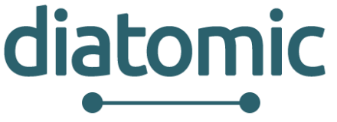 Digital Innovation Hubs boosting European Microelectronics IndustryCoordinator Details IndividualProject Activities Breakdown & SchedulingDescribe the activities that will take place in your project from the technical point of view. Break down your work to work packages and tasks and provide timing of the different activities and components (e.g. Gantt chart or similar);This section should answer the question “how are we going to implement the project to reach the defined objectives?”The allowed font type is “Arial” and  the minimum font size is 11 points, the paragraph spacing 6pt and the line spacing single. The page size is A4, and all margins (top, bottom, left and right) should be at least 15 mm (not including any footers or headers). This section (after removing this explanatory text) should not be more than 1 page.Costs JustificationDeliverables ListBudget and cost justification Annex: Ethical/Security Checklist ETHICAL ISSUES TABLEEthicsIf you have entered any ethics issues in the ethical issue table, you must:submit an ethics self-assessment, which:describes how the proposal meets the national legal and ethical requirements of the country or countries where the tasks raising ethical issues are to be carried out; explains in detail how you intend to address the issues in the ethical issues table, in particular as regards:research objectives (e.g. study of vulnerable populations, dual use, etc.)research methodology (e.g. clinical trials, involvement of children and related consent procedures, protection of any data collected, etc.) the potential impact of the research (e.g. dual use issues, environmental damage, stigmatisation of particular social groups, political or financial retaliation, benefit-sharing,  malevolent use , etc.).provide the documents that you need under national law(if you already have them), e.g.:an ethics committee opinion;the document notifying activities raising ethical issues or authorising such activities If these documents are not in English, you must also submit an English summary of them (containing, if available, the conclusions of the committee or authority concerned).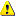  If you plan to request these documents specifically for the project you are proposing, your request must contain an explicit reference to the project title.SecurityPlease indicate if your project will involve:Activities or results raising security issues: 	(YES/NO)'EU-classified information' as background or results: 		(YES/NO) Annex 3.1: Proposal Supplement Version 2.031 October 201831 October 2018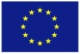 This project has received funding from the European Union’s Horizon 2020 research and innovation programme under grant agreement No. 761809.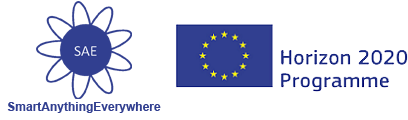 European Smart Anything Everywhere InitiativeProposal TitleProposal Acronym Title (Mr/Ms/Mrs/Dr/Prof)First Name Last Name  GenderPosition at the OrganizationE-mailCountryPhone No.Address (if different from legal Organization address)NoDeliverable Name/DescriptionTypeDelivery DatePhaseCost (€)%12Total Deliverables CostTotal Deliverables CostTotal Deliverables Cost100BudgetPartner 1Partner 2Partner 3TotalJustificationPersonnel  CostTravel  CostEquipment Cost Other goods/servicesSubcontractingIndirect CostTotal CostYESInformed ConsentDoes the proposal involve children?Does the proposal involve patients or persons not able to give consent?Does the proposal involve adult healthy volunteers?Does the proposal involve Human Genetic Material?Does the proposal involve Human biological samples?Does the proposal involve Human data collection?Research on Human embryo/foetusDoes the proposal involve Human Embryos?Does the proposal involve Human Foetal Tissue / Cells?Does the proposal involve Human Embryonic Stem Cells?PrivacyDoes the proposal involve processing of genetic information or personal data (e.g. health, sexual lifestyle, ethnicity, political opinion, religious or philosophical conviction)Does the proposal involve tracking the location or observation of people?Research on AnimalsDoes the proposal involve research on animals?Are those animals transgenic small laboratory animals?Are those animals transgenic farm animals?Are those animals cloned farm animals?Are those animals nonhuman primates?Research Involving Developing CountriesUse of local resources (genetic, animal, plant etc)Benefit to local community (capacity building i.e. access to healthcare, education etc)Dual UseResearch having direct military applicationResearch having the potential for terrorist abuseICT ImplantsDoes the proposal involve clinical trials of ICT implants?I CONFIRM THAT NONE OF THE ABOVE ISSUES APPLY TO MY PROPOSALYES/NO